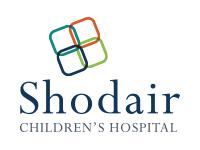 HEREDITARY CANCERFAMILY HISTORY QUESTIONNAIREThank you for your interest in our cancer genetic counseling and testing services!  To better understand your personal and family risk factors, please take some time to complete this questionnaire.  Although it can take some time, this questionnaire is designed to gather important information about your personal and family histories.  By completing it thoroughly, you help us determine if you or other family members may be at increased risk to develop cancer.  We look forward to providing you with the most accurate risk assessment, comprehensive genetic counseling, and appropriate genetic testing options.  We will schedule you for a consultation as soon as we receive this completed questionnaire back from you*.  If you have any questions, please call us at 406-444-1016.  Clinic Address/FAX:Shodair Children’s HospitalDepartment of Medical GeneticsFax: 406-444-1064*PLEASE NOTE:  If one of your family members has already had cancer genetic counseling and/or genetic testing, please contact us.  You may not need to complete this entire questionnaire. INSTRUCTIONS FOR COMPLETING THE FAMILY HISTORY QUESTIONNAIRE:	Please fill in all of the columns as completely as possible.	Please record ALL relatives, EVEN IF THEY DO/DID NOT HAVE CANCER.	If you have no relatives in any of the categories listed, please put an ‘X’ in the 	box for ‘NONE’.	Please give as much information as possible about dates of birth and death or 	current ages/ages at death. Approximate ages are okay (ex: 70s).	Write UNK (unknown) if you do not know, or NA (not applicable) if information requested does not apply.PERSONAL INFORMATIONYour name: ______________________________________________________________Address:     ______________________________________________________________	      ______________________________________________________________Date of Birth:	______________      Your biological sex: _____ Male _____Female Your gender (optional): ______ Man _____ Woman _____ Other (please describe)Telephone: Home: ______________ Work: ________________ Cell: _________________To preserve your privacy, please tell us may we contact you: 	By phone at home?	  Yes	  No  		By cell phone?	     Yes      NoBy phone at work?	  Yes	  No  		By mail?	     Yes      NoBy e-mail? (if yes, enter here) __________________________________________		Ancestry/race (check as many as apply)____ White/Caucasian     	____ Hispanic/Latina/Latino 	____ Black/African American ____ Asian/Asian-American	____ American Indian/Alaskan Native	____ Multiracial (specify)  	____ Other (specify)  	    If you know, please list the specific countries where your distant ancestors originated.Mother’s side: __________________________________________________Father’s side:  __________________________________________________Because some health conditions occur more frequently in Jewish populations, please answer:Is your father Ashkenazi Jewish?	____Yes	____No             ____UnsureIs your mother Ashkenazi Jewish?  	____Yes	____No              ____UnsureLIFESTYLE AND SOCIAL HISTORYDo you smoke?					 ____Yes	____No     If yes, how many cigarettes per day?       ____Do you drink alcohol?     			 ____Yes	____No	If yes, how many drinks per week?          ____What do you do for a living? _____________________________________________________Have you ever been exposed to large amounts of chemicals? ____Yes	____No     If yes, what and when? _____________________________________________________CANCER RISK ASSESSMENTNumber of colonoscopies or sigmoidocopies you have had?	____			Were any polyps detected?				____Yes   ____No ___Unsure		If so, how many polyps were detected?		____		If so, age that polyps were detected?		____Do you do any other cancer screenings (i.e. prostate, self-breast exam, skin check)?___Yes___NoIf yes, what type(s) and how often? __________________________________________Females only:Age at your first menstrual period?			____Age at menopause?	____Have you had mammogram(s)?				____	If yes, age at first mammogram 			____Frequency of mammograms (ex. yearly, sporadically, etc.):___________Date of last mammogram and result:		________________________Number of breast biopsies you have had	?		____Were any abnormal?				____Yes   ____No ___Unsure	If abnormal, do you recall the result?		________________________Age at first childbirth?			            		____How many years on oral birth control pills? 		____How many years of hormone replacement therapy?	____Have you had your uterus removed? (hysterectomy)        ____Yes         ____No 	Have you had your ovaries removed?			____Yes         ____No IMMEDIATE FAMILYPLEASE LIST EVERY RELATIVE REQUESTEDPlease write “UNK” if you don’t know or can’t get the answer.Please write “NA” if the column doesn’t apply.  Thank you.FATHER’S SIDE OF FAMILYMOTHER’S SIDE OF FAMILYPacket received: __________Appointment:     __________Family MemberFULL NAMELiving?Current Age or Age at deathGenderType of Cancer(s)/  Tumor(s)/ PolypsAge Cancer(s)foundOther Hereditary or Medical conditionsyou      yes      no   female     malespouse/partner      yes      no   female     malechildren(if your children have different parents please write the parent’s name in brackets)None      yes      no   female     malechildren(if your children have different parents please write the parent’s name in brackets)None      yes      no   female     malechildren(if your children have different parents please write the parent’s name in brackets)None      yes      no   female     malechildren(if your children have different parents please write the parent’s name in brackets)None      yes      no   female     malechildren(if your children have different parents please write the parent’s name in brackets)None      yes      no   female     malechildren(if your children have different parents please write the parent’s name in brackets)None      yes      no   female     maleyour mother      yes      no   female     maleyour father      yes      no   female     maleyour brothers and sisters(if they are half siblings please indicate the shared parent in brackets)None      yes      no   female     maleyour brothers and sisters(if they are half siblings please indicate the shared parent in brackets)None      yes      no   female     maleyour brothers and sisters(if they are half siblings please indicate the shared parent in brackets)None      yes      no   female     maleyour brothers and sisters(if they are half siblings please indicate the shared parent in brackets)None      yes      no   female     maleyour brothers and sisters(if they are half siblings please indicate the shared parent in brackets)None      yes      no   female     maleyour brothers and sisters(if they are half siblings please indicate the shared parent in brackets)None      yes      no   female     maleyour brothers and sisters(if they are half siblings please indicate the shared parent in brackets)None      yes      no   female     maleyour brothers and sisters(if they are half siblings please indicate the shared parent in brackets)None      yes      no   female     maleFamily MemberFULL NAMELiving?Current Age    or Age at deathGenderType of Cancer(s)/  Tumor(s)/ PolypsAge Cancer(s)foundOther Hereditary or Medical conditionsnieces and nephews(please write the name of your brother or sister who is the parent in brackets)None       yes      no   female     malenieces and nephews(please write the name of your brother or sister who is the parent in brackets)None       yes      no   female     malenieces and nephews(please write the name of your brother or sister who is the parent in brackets)None       yes      no   female     malenieces and nephews(please write the name of your brother or sister who is the parent in brackets)None       yes      no   female     malenieces and nephews(please write the name of your brother or sister who is the parent in brackets)None       yes      no   female     malenieces and nephews(please write the name of your brother or sister who is the parent in brackets)None       yes      no   female     malenieces and nephews(please write the name of your brother or sister who is the parent in brackets)None       yes      no   female     malenieces and nephews(please write the name of your brother or sister who is the parent in brackets)None       yes      no   female     malegrandchildren(please write the name of your child who is the parent in brackets)None      yes      no   female     malegrandchildren(please write the name of your child who is the parent in brackets)None      yes      no   female     malegrandchildren(please write the name of your child who is the parent in brackets)None      yes      no   female     malegrandchildren(please write the name of your child who is the parent in brackets)None      yes      no   female     malegrandchildren(please write the name of your child who is the parent in brackets)None      yes      no   female     malegrandchildren(please write the name of your child who is the parent in brackets)None      yes      no   female     malegrandchildren(please write the name of your child who is the parent in brackets)None      yes      no   female     malegrandchildren(please write the name of your child who is the parent in brackets)None      yes      no    female     malegrandchildren(please write the name of your child who is the parent in brackets)None       yes      no    female     malegrandchildren(please write the name of your child who is the parent in brackets)None       yes      no    female     malegrandchildren(please write the name of your child who is the parent in brackets)None      yes      no   female     maleFamily MemberFULL NAMELiving?Current Age    or Age at deathGenderType of Cancer(s)/  Tumor(s)/ PolypsAge Cancer(s)foundOther Hereditary or Medical conditionsgrandmother      yes      no   female     malegrandfather      yes      no   female     maleyour aunts and uncles (father’s siblings)None      yes      no   female     maleyour aunts and uncles (father’s siblings)None      yes      no   female     maleyour aunts and uncles (father’s siblings)None      yes      no   female     maleyour aunts and uncles (father’s siblings)None      yes      no   female     maleyour aunts and uncles (father’s siblings)None      yes      no   female     maleyour aunts and uncles (father’s siblings)None      yes      no   female     maleyour cousins(please write the name of your aunt or uncle who is the parent in brackets)None          yes      no   female     maleyour cousins(please write the name of your aunt or uncle who is the parent in brackets)None          yes      no   female     maleyour cousins(please write the name of your aunt or uncle who is the parent in brackets)None          yes      no   female     maleyour cousins(please write the name of your aunt or uncle who is the parent in brackets)None          yes      no   female     maleyour cousins(please write the name of your aunt or uncle who is the parent in brackets)None          yes      no   female     maleyour cousins(please write the name of your aunt or uncle who is the parent in brackets)None          yes      no   female     maleyour cousins(please write the name of your aunt or uncle who is the parent in brackets)None          yes      no   female     maleyour cousins(please write the name of your aunt or uncle who is the parent in brackets)None          yes      no    female     maleyour cousins(please write the name of your aunt or uncle who is the parent in brackets)None           yes      no    female     maleyour cousins(please write the name of your aunt or uncle who is the parent in brackets)None           yes      no    female     maleyour cousins(please write the name of your aunt or uncle who is the parent in brackets)None          yes      no   female     maleFamily MemberFULL NAMELiving?Current Age    or Age at deathGenderType of Cancer(s)/  Tumor(s)/ PolypsAge Cancer(s)foundOther Hereditary or Medical conditionsgrandmother      yes      no   female     malegrandfather      yes      no   female     maleyour aunts and uncles (mother’s siblings)None      yes      no   female     maleyour aunts and uncles (mother’s siblings)None      yes      no   female     maleyour aunts and uncles (mother’s siblings)None      yes      no   female     maleyour aunts and uncles (mother’s siblings)None      yes      no   female     maleyour aunts and uncles (mother’s siblings)None      yes      no   female     maleyour aunts and uncles (mother’s siblings)None      yes      no   female     maleyour cousins(please write the name of your aunt or uncle who is the parent in brackets)None      yes      no   female     maleyour cousins(please write the name of your aunt or uncle who is the parent in brackets)None      yes      no   female     maleyour cousins(please write the name of your aunt or uncle who is the parent in brackets)None      yes      no   female     maleyour cousins(please write the name of your aunt or uncle who is the parent in brackets)None      yes      no   female     maleyour cousins(please write the name of your aunt or uncle who is the parent in brackets)None      yes      no   female     maleyour cousins(please write the name of your aunt or uncle who is the parent in brackets)None      yes      no   female     maleyour cousins(please write the name of your aunt or uncle who is the parent in brackets)None      yes      no   female     maleyour cousins(please write the name of your aunt or uncle who is the parent in brackets)None      yes      no    female     maleyour cousins(please write the name of your aunt or uncle who is the parent in brackets)None       yes      no    female     maleyour cousins(please write the name of your aunt or uncle who is the parent in brackets)None       yes      no    female     maleyour cousins(please write the name of your aunt or uncle who is the parent in brackets)None      yes      no   female     male